Zakroužkuj nebo vybarvi počet zvířátek podle zadání.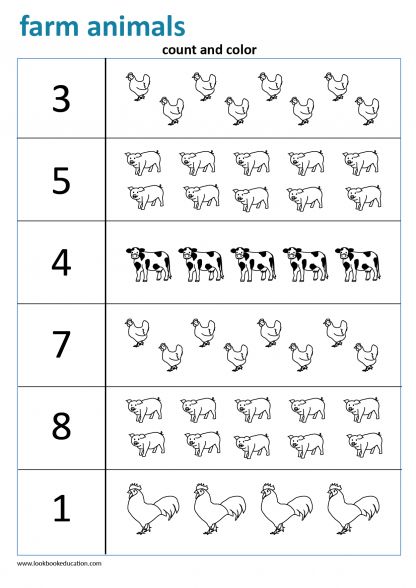 